JAN PAWEŁ II – PROMIENIOWANIE OJCOSTWA Dzień Papieski 14 X 2018Konspekt lekcji religii dla klas i-iv Szkół ŚrednichKs. Piotr PierzchałaTemat lekcji: Promieniowanie Ojcostwa – XVIII Dzień PapieskiKontekst egzystencjalny bądź treściowy, do którego nawiązujemy: Lekcja odbywa się w ramach kolejnego, XVIII Dnia Papieskiego. Ma zachęcić młodych ludzi do poznawania nauczania Św. Jana Pawła II. Lekcja zachęca również uczniów do angażowania się w różnego rodzaju inicjatywy, odbywające się w wymiarze krajowym jak i lokalnym, związane z tym wydarzeniem. Zachęca uczniów by na co dzień podejmowali w swoim życiu wezwania Św. Jana Pawła II zawarte w jego nauczaniu.Cel lekcji:Cele katechetyczne - wymagania ogólne: pogłębienie rozumienia czym Ojcostwo,odkrywanie nauczania św. Jana Pawła II na temat Ojcostwa,przygotowanie uczniów do przeżycia XVIII Dnia Papieskiego.Cele szczegółoweUczeń:po lekcji definiuje, czym jest Ojcostwopo pracy w grupach z tekstem encykliki Familiaris Consortio, zna nauczanie Jana Pawła II nt. Ojcostwapo przygotowaniu dekalogu dobrego Ojca chce posiadać takie cechy Ojca, po pracy w grupach i jej podsumowaniu, wymienia pozytywne cechy Ojca,po lekcji, potrafi podjąć polemikę z osobami podważającymi sens ojcostwa,po lekcji, nabywa umiejętność odczytywania tekstu źródłowego,po zajęciach, wyraża Bogu wdzięczność za tajemnicę miłości i otwiera się na nią,podejmuje refleksję nad miejscem i rolą jaką ma podjąć w swoim życiu.Metody Elementy wykładu,Burza mózgów,dyskusja,praca w grupach, parachodpowiedź na pytania, sformułowanie dekalogu,Organizacyjne formy pracy uczniów ZbiorowaW grupachIndywidualnaŚrodki i pomoce dydaktyczne: Tablica, kreda, zeszyt ucznia, Kartki do pracy w grupach, Memy, zdjęcia, rzutnik multimedialny,kartki do ułożenia dekalogu, Literatura (do wykorzystania na lekcji): https://www.youtube.com/watch?v=yKSgLbGKni0 (Promieniowanie Ojcostwa)https://www.youtube.com/watch?v=9prijHbFMq8 (Rozmowa 3.miesięcznego dziecka z ojcem)https://www.youtube.com/watch?v=8gYcf39_qlw (Jan Paweł II. Krótka historia życia)lubhttps://www.youtube.com/watch?v=hYXrZRkxieY (Jan Paweł II. Jaki był)Zdania do zapisania: Notatką z lekcji stanowią własne notatki czynione podczas wspólnej pracy. Uczniowie w zeszytach zapisują przygotowany dekalog Ojca.Załączniki:Załącznik 1.Mężczyzna jako mąż i ojciecWewnątrz komunii - wspólnoty małżeńskiej i rodzinnej mężczyzna jest powołany, aby żył w świadomości swego daru oraz roli męża i ojca.W małżonce widzi mężczyzna wypełnienie się zamysłu Bożego: „Nie jest dobrze, żeby mężczyzna był sam; uczynię mu zatem odpowiednią dla niego pomoc”, i swoim czyni okrzyk Adama, pierwszego oblubieńca: „Ta dopiero jest kością z moich kości i ciałem z mego ciała!”.Prawdziwa miłość małżeńska zakłada i wymaga, aby mężczyzna żywił głęboki szacunek dla równej godności kobiety: „Nie jesteś jej panem — pisze św. Ambroży — lecz mężem, nie służącą otrzymałeś, ale żonę ... Odpłać życzliwością za życzliwość, miłość wynagrodź miłością”. Mężczyzna winien żyć ze swą żoną „w szczególnej formie przyjaźni osób”. A chrześcijanin jest powołany do rozwijania nowej postawy miłości, okazując w ten sposób swej własnej oblubienicy miłość subtelną i mocną zarazem, jaką Chrystus żywi do Kościoła.Miłość do małżonki, która została matką, i miłość do dzieci są dla mężczyzny naturalną drogą do zrozumienia i urzeczywistnienia swego ojcostwa. Nade wszystko tam, gdzie warunki społeczne i kulturalne łatwo skłaniają ojca do pewnego uwolnienia się od zobowiązań wobec rodziny i do mniejszego udziału w wychowaniu dzieci, konieczne jest odzyskanie społecznego przekonania, że miejsce i zadanie ojca w rodzinie i dla rodziny mają wagę jedyną i niezastąpioną. Jak uczy doświadczenie, nieobecność ojca powoduje zachwianie równowagi psychicznej i moralnej oraz znaczne trudności w stosunkach rodzinnych, podobnie jak, w okolicznościach przeciwnych, przytłaczająca obecność ojca, zwłaszcza tam, gdzie występuje już zjawisko tzw. „machizmu”, czyli nadużywanie przewagi uprawnień męskich, które upokarzają kobietę i nie pozwalają na rozwój zdrowych stosunków rodzinnych.Mężczyzna, ukazując i przeżywając na ziemi ojcostwo samego Boga, powołany jest do zabezpieczenia równego rozwoju wszystkim członkom rodziny. Spełni to zadanie przez wielkoduszną odpowiedzialność za życie poczęte pod sercem matki, przez troskliwe pełnienie obowiązku wychowania, dzielonego ze współmałżonką, przez pracę, która nigdy nie rozbija rodziny, ale utwierdza ją w spójni i stałości, przez dawanie świadectwa dojrzałego życia chrześcijańskiego, które skutecznie wprowadza dzieci w żywe doświadczenie Chrystusa i Kościoła.FAMILIARIS CONSORTIO, 25.Kiedy ojciec jest w stanie zrozumieć i urzeczywistnić swoje ojcostwo?Jakie jest miejsce i zadania Ojca w rodzinie?Co może powodować brak Ojca w rodzinie?Co może powodować przytłaczająca obecność Ojca w rodzinie?Do czego powołany jest Ojciec?W jaki sposób mężczyzna wypełnia swe Ojcowskie zadania?Załącznik 2.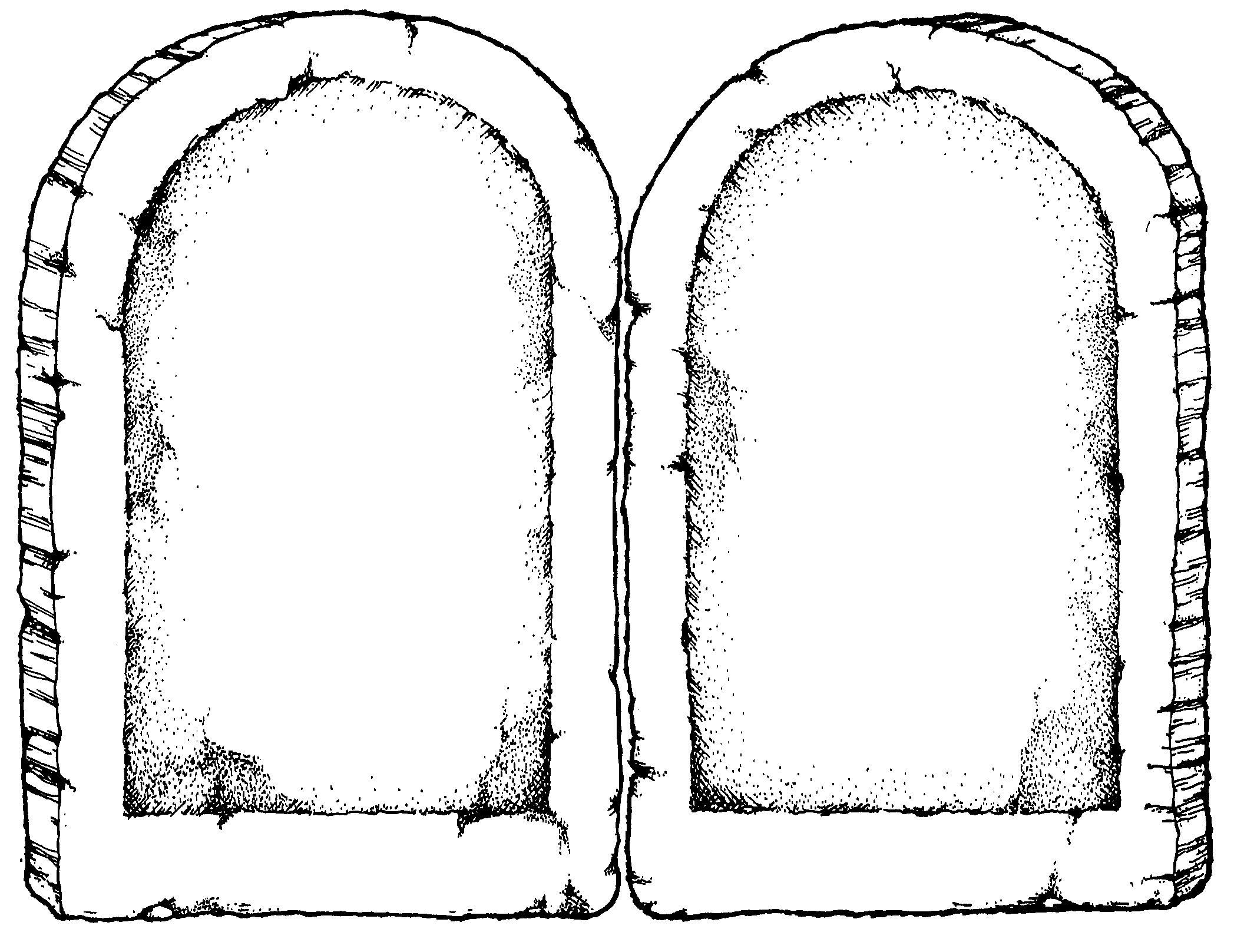 Załącznik 3.Święty Janie Pawle II, wstawiaj się za naszymi Ojcami, aby wraz z naszymi mamami i nami tworzyli wspólnoty życia i miłości. Niech ich miłość do naszej rodziny będzie mocniejsza od wszelkich słabości i kryzysów. Wstawiaj się za młodych, aby w swoich ojcach odnajdowali mocne oparcie dla swego człowieczeństwa i jego rozwoju w prawdzie i miłości.Święty Janie Pawle II, strzeż naszych ojców i pozwól im doświadczać w codziennym życiu „pięknej miłości”, w której obecna jest moc Chrystusa - Odkupiciela człowieka i Zbawiciela świata. Amen.Przebieg zajęćTreści i zadania metodyczno-dydaktycznePomoceDydaktyczneCzasCzęść wstępnaPo wejściu do klasy, uczniowie zajmują miejsca a nauczyciel dokonuje sprawdzenia listy obecności. - Dziennik3 minutyModlitwa na początek zajęćPo czynnościach wstępnych nauczyciel prosi uczniów o powstanie. Lekcje tradycyjnie zaczynamy od modlitwy. Prosimy uczniów o podanie intencji. Do intencji podanych przez uczniów dołączamy modlitwę za rodziny a zwłaszcza za Ojców. Prosimy uczniów by w chwili ciszy pomyśleli jakie sprawy swoich ojców chcą w tej modlitwie szczególnie otoczyć. Na zakończenie odmawiamy „Ojcze Nasz”.2 minutyWprowadzenie w temat zajęćNa początku zapraszam uczniów do pracy za pomocą burzy mózgów. Na środku tablicy zapisujemy słowo Ojciec i prosimy by uczniowie podali swoje skojarzenia związane z tym tematem. Mogą być skojarzenia zarówno pozytywne jak i negatywne. Gdy uczniowie skończą wtedy wyświetlamy memy internetowe dotyczące Ojca i prosimy by uczniowie dodali do zapisanych na tablicy pomysłów jeszcze te z memów.- burza mózgów,- memy do wyświetlenia,5 minutOjciec wg Św. Jana Pawła IIDzielimy klasę na kilka grup i dajemy im wydrukowane teksty encykliki Jana Pawła II Familiaris Consortio 25.Zadaniem uczniów jest odpowiedzieć na pytania:Kiedy ojciec jest w stanie zrozumieć i urzeczywistnić swoje ojcostwo?Jakie jest miejsce i zadania Ojca w rodzinie?Co może powodować brak Ojca w rodzinie?Co może powodować przytłaczająca obecność Ojca w rodzinie?Do czego powołany jest Ojciec?W jaki sposób mężczyzna wypełnia swe Ojcowskie zadania?Można przydzielić poszczególnym grupą poszczególne pytania, wybrać niektóre lub wszystkie grupy odpowiadają na te same pytania. Po pracy w grupach liderzy grup prezentują wyniki pracy. Uczniowie robią notatki w zeszytach.- załącznik nr 1- kartki białe A4- praca w grupach,7 + 8 minutByć Ojcem i Promieniować OjcostwemPo powyższych czynnościach prosimy uczniów by w parach, w ławkach, przygotowały dekalog Ojca. Nawiązujemy do tegorocznego tematu Dnia Papieskiego. Co to znaczy promieniować Ojcostwem? Należy zaznaczyć, że Bóg jest naszym najlepszym Ojcem. Ziemski Ojciec ma swoim życiem pokazać swoim bliskim, zwłaszcza dzieciom, jak dobry jest Bóg. Na to pytanie niech odpowiedź znajdzie się w przygotowanym dekalogu Ojca. Podprowadzamy uczniów by sformułowania dekalogu były raczej pozytywne. Na zakończenie podsumowujemy pracę i najciekawsze pomysły przykazań dekalogu zapisujemy w zeszytach. Można także na podstawie pomysłów uczniów przygotować gazetkę ścienną, tematyczną, w szkole.- formularze,- Biblia5 + 5 minutXVIII Dzień PapieskiNastępnie przypominamy uczniom hasło Dnia Papieskiego. Jana Paweł II – Promieniowanie Ojcostwa. Wspominamy uczniom czym jest Dzień Papieski. Mówimy o różnego rodzaju inicjatywach jakie tego dnia są podejmowane. Zachęcamy uczniów do podjęcia takich inicjatyw także w swoich środowiskach. Mówimy o konieczności propagowania nauczania św. Jana Pawła II. Należy także powiedzieć o ogólnopolskiej zbiórce na stypendia dla uzdolnionej młodzieży. Warto zachęcić młodzież do wolontariatu związanego z Fundacją Dzieła Nowego Tysiąclecia. Można też, jeśli jest taka możliwość pokazać uczniom stronę internetową Dzieła Nowego Tysiąclecia. Zachęcamy uczniów do czynnego uczestnictwa w Dniu Papieskim. Eucharystia w tej intencji, okolicznościowe imprezy, pomoc w przygotowaniu tego dnia w szkole lub własnej parafii, pogłębianie nauczania Św. Jana Pawła II przez osobistą lekturę. Plakat na XVIII Dzień Papieski5 minutPodsumowanie pracyKrótko podsumowuję pracę, zachęcam uczniów do przeczytania misterium Jana Pawła II – „Promieniowanie Ojcostwa”. Musimy pamiętać, że każdy człowiek promieniuje, wpływa na drugiego człowieka czy chce, czy nie chce, dobrze lub źle. Jesteśmy odpowiedzialni za ten wpływ. Dlatego właśnie musimy się starać dobrze czynić, by wpływ był pozytywny, ale też mieć świadomość, że na nas inni wpływają, by nie ulegać złu. To jest wielka mądrość. I tego uczy nas św. Jan Paweł II.4 minuty.Modlitwa na zakończenieWspólna modlitwa o dobre wypełnianie obowiązków ojcowskich dla wszystkich ojców.Załącznik 3.1 minuty.